REZULTATI PODUZETNIKA U DJELATNOSTI UPRAVLJANJA ZGRADAMA U 2017. GODINITablica 1.	Broj poduzetnika, broj zaposlenih te osnovni financijski rezultati poslovanja poduzetnika u djelatnosti upravljanja zgradama (NKD 81.10) u 2017. godini                (iznosi u tisućama kuna, prosječne plaće u kunama)Izvor: Fina - Registar godišnjih financijskih izvještajaUkupne neto plaće i nadnice u 2017. godini, u promatranoj djelatnosti, iznosile su 32,5 milijuna kuna. Prosječna mjesečna neto plaća u djelatnosti upravljanja zgradama iznosila je 3.889 kuna u promatranoj godini i bila je 27,6% manja od prosječne mjesečne neto plaće zaposlenih kod poduzetnika na razini RH. Bruto investicije samo u novu dugotrajnu imovinu u 2017. godini iznosile su 372 tisuće kuna, dok su u 2016. godini iste iznosile 1,6 milijuna kuna. U djelatnosti upravljanja zgradama u 2017. godini poslovali su samo mikro i mali poduzetnici. Od 120 poduzetnika, njih 117 bilo je u privatnom vlasništvu, dok je jedan bio u zadružnom vlasništvu, a preostalih dvoje u mješovitom vlasništvu. Skup poduzetnika u privatnom vlasništvu ostvario je više od 90 % udjela u financijskim rezultatima cijelog razreda djelatnosti, dok je poslovanje ostala dva sektora marginalne važnosti. Među poduzetnicima u djelatnosti upravljanja zgradama u privatnom vlasništvu, najveći prihod u 2017. godini ostvarili su SITIM TEHNIČKA RJEŠENJA I SERVISI d.o.o. (59,0 milijuna kn) i ARFA SERVICES d.o.o. (21,8 milijuna kn).U razdoblju od 2010.do 2017. godine broj poduzetnika u djelatnosti upravljanja zgradama narastao je s 35 na 120 (242 %), a broj zaposlenih sa 123 na 696 (466 %). Kroz cijelo promatrano razdoblje poduzetnici u djelatnosti upravljanja zgradama poslovali su pozitivno i ostvarili neto dobit. Najveća neto dobit ostvarena je u 2016. godini (18,8 milijuna kuna), dok je najniža bila u 2012. godini (3,6 milijuna kuna).Grafikon 1.	Neto dobit/gubitak poduzetnika djelatnosti upravljanja zgradama u razdoblju 2010.- 2017. godina (iznosi u tisućama kuna)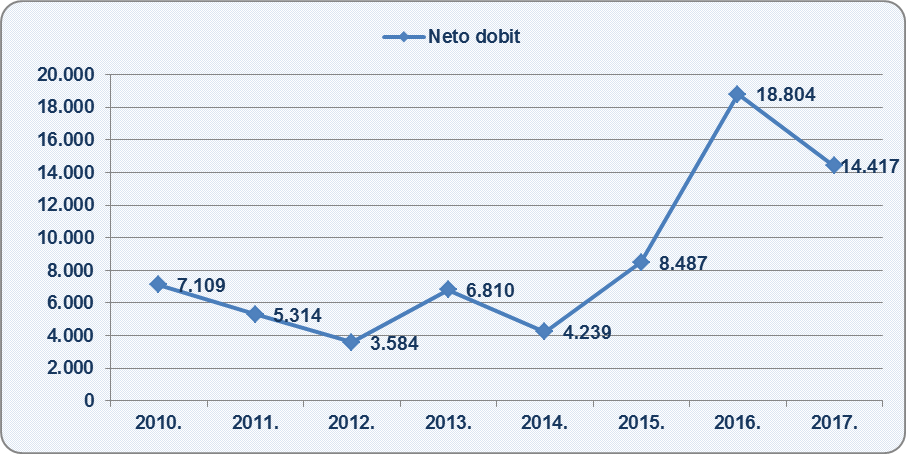 Izvor: Fina - Registar godišnjih financijskih izvještajaPrvi u djelatnosti upravljanja zgradama u 2017. godini po ostvarenoj neto dobiti i po ukupnim prihodima, bio je mali poduzetnik SITIM TEHNIČKA RJEŠENJA I SERVISI d.o.o. iz Zagreba, s 8,1 milijun kuna neto dobiti i 59,0 milijuna kuna ukupnih prihoda koje su ostvarila 53 zaposlena s prosječnom mjesečnom neto plaćom u iznosu od 6.781 kunu. Tablica 2.	Top pet poduzetnika u djelatnosti upravljanja zgradama, rangirani prema ukupnom prihodu, u 2017.	(iznosi u tisućama kuna)Izvor: Fina - Registar godišnjih financijskih izvještajaViše o rezultatima poslovanja poduzetnika po područjima djelatnosti i po drugim kriterijima, prezentirano je u standardnim analizama rezultata poslovanja poduzetnika RH, po županijama i po gradovima i općinama u 2017. godini.Pojedinačni podaci o rezultatima poslovanja poduzetnika dostupni su besplatno na RGFI – javna objava i na Transparentno.hr, a agregirani i pojedinačni podaci dostupni su uz naknadu na servisu info.BIZInformacija o tome je li poslovni subjekt u blokadi ili ne, dostupna je korištenjem usluge FINA InfoBlokade slanjem SMS poruke na broj 818058, te korištenjem WEB aplikacije JRR tj. uvidom u podatke o računima i statusu blokade poslovnih subjekata, koji se ažuriraju u Jedinstvenom registru računa kojega u skladu sa zakonskim propisima, od 2002. godine, vodi Financijska agencija.Prema podacima iz obrađenih godišnjih financijskih izvještaja za statističke i druge potrebe, u djelatnosti upravljanja zgradama (NKD 81.10), u 2017. godini poslovalo je 120 poduzetnika kod kojih je bilo 696 zaposlenih, što je u odnosu na prethodnu godinu povećanje broja zaposlenih za 36,7 %. Navedena skupina poduzetnika u promatranom je razdoblju ostvarila ukupne prihode u iznosu od 208,6 milijuna kuna te ukupne rashode od 190,3 milijuna kuna. Ostvarena je dobit razdoblja od 15,6 milijuna kuna i 1,1 milijun kuna gubitka razdoblja te je ukupna neto dobit iznosila 14,4 milijuna kuna. U odnosu na 2016. godinu, ukupni prihodi povećani su za 17,8 %, ukupni rashodi za 30,3 %, dobit razdoblja smanjena za 38,7 %, gubitak razdoblja povećan za 0,2 % te neto dobit smanjena za 40,6 % (tablica 1). Od ukupnog broja poduzetnika u djelatnosti upravljanja zgradama, s dobitkom je poslovalo njih 71,7 %.Najviše poduzetnika, čija je pretežita djelatnost upravljanje zgradama, u 2017. godini imalo je sjedište u županiji Grad Zagreb (39), a po njihovoj brojnosti slijedi Splitsko-dalmatinska županija (15), Primorsko-goranska (13), Istarska (11) i Osječko-baranjska (10), a najmanje poduzetnika u djelatnosti upravljanja zgradama bilo je u Šibensko-kninskoj, Virovitičko-podravskoj, Bjelovarsko-bilogorskoj, Karlovačkoj i Krapinsko-zagorskoj županiji (po jedan).120 PODUZETNIKA u 2017. godiniPrema podacima iz obrađenih godišnjih financijskih izvještaja za statističke i druge potrebe, u djelatnosti upravljanja zgradama (NKD 81.10), u 2017. godini poslovalo je 120 poduzetnika kod kojih je bilo 696 zaposlenih, što je u odnosu na prethodnu godinu povećanje broja zaposlenih za 36,7 %. Navedena skupina poduzetnika u promatranom je razdoblju ostvarila ukupne prihode u iznosu od 208,6 milijuna kuna te ukupne rashode od 190,3 milijuna kuna. Ostvarena je dobit razdoblja od 15,6 milijuna kuna i 1,1 milijun kuna gubitka razdoblja te je ukupna neto dobit iznosila 14,4 milijuna kuna. U odnosu na 2016. godinu, ukupni prihodi povećani su za 17,8 %, ukupni rashodi za 30,3 %, dobit razdoblja smanjena za 38,7 %, gubitak razdoblja povećan za 0,2 % te neto dobit smanjena za 40,6 % (tablica 1). Od ukupnog broja poduzetnika u djelatnosti upravljanja zgradama, s dobitkom je poslovalo njih 71,7 %.Najviše poduzetnika, čija je pretežita djelatnost upravljanje zgradama, u 2017. godini imalo je sjedište u županiji Grad Zagreb (39), a po njihovoj brojnosti slijedi Splitsko-dalmatinska županija (15), Primorsko-goranska (13), Istarska (11) i Osječko-baranjska (10), a najmanje poduzetnika u djelatnosti upravljanja zgradama bilo je u Šibensko-kninskoj, Virovitičko-podravskoj, Bjelovarsko-bilogorskoj, Karlovačkoj i Krapinsko-zagorskoj županiji (po jedan).36,7 %Rast broja zaposlenih u 2017. u odnosu na 2016. godinuPrema podacima iz obrađenih godišnjih financijskih izvještaja za statističke i druge potrebe, u djelatnosti upravljanja zgradama (NKD 81.10), u 2017. godini poslovalo je 120 poduzetnika kod kojih je bilo 696 zaposlenih, što je u odnosu na prethodnu godinu povećanje broja zaposlenih za 36,7 %. Navedena skupina poduzetnika u promatranom je razdoblju ostvarila ukupne prihode u iznosu od 208,6 milijuna kuna te ukupne rashode od 190,3 milijuna kuna. Ostvarena je dobit razdoblja od 15,6 milijuna kuna i 1,1 milijun kuna gubitka razdoblja te je ukupna neto dobit iznosila 14,4 milijuna kuna. U odnosu na 2016. godinu, ukupni prihodi povećani su za 17,8 %, ukupni rashodi za 30,3 %, dobit razdoblja smanjena za 38,7 %, gubitak razdoblja povećan za 0,2 % te neto dobit smanjena za 40,6 % (tablica 1). Od ukupnog broja poduzetnika u djelatnosti upravljanja zgradama, s dobitkom je poslovalo njih 71,7 %.Najviše poduzetnika, čija je pretežita djelatnost upravljanje zgradama, u 2017. godini imalo je sjedište u županiji Grad Zagreb (39), a po njihovoj brojnosti slijedi Splitsko-dalmatinska županija (15), Primorsko-goranska (13), Istarska (11) i Osječko-baranjska (10), a najmanje poduzetnika u djelatnosti upravljanja zgradama bilo je u Šibensko-kninskoj, Virovitičko-podravskoj, Bjelovarsko-bilogorskoj, Karlovačkoj i Krapinsko-zagorskoj županiji (po jedan).17,8 % Rast ukupnih prihoda u 2017. u odnosu na 2016. godinuOpisUpravljanje zgradama NKD 81.10Upravljanje zgradama NKD 81.10Upravljanje zgradama NKD 81.10Opis2016.2017.IndexBroj poduzetnika120-Broj dobitaša7886110,3Broj gubitaša3134109,7Broj zaposlenih509696136,7Ukupni prihodi177.020208.557117,8Ukupni rashodi146.047190.324130,3Dobit prije oporezivanja32.12119.38560,3Gubitak prije oporezivanja1.1491.151100,2Porez na dobit6.7163.81756,8Dobit razdoblja25.40515.56961,3Gubitak razdoblja1.1491.152100,2Konsolidirani financijski rezultat – dobit (+) ili gubitak (-) razdoblja 24.25614.41759,4Izvoz3441.615470,2Uvoz3706.0241.628,7Trgovinski saldo-26-4.409>>100Bruto investicije samo u novu dugotrajnu imovinu1.57537223,6Prosječna mjesečna neto plaća po zaposlenom3.6603.889106,3R.br.OIBNazivVlasn.SjedišteBroj zaposlenihUkupan prihodDobit razdoblja1.66302127964SITIM TEHNIČKA RJEŠENJA I SERVISI d.o.o.PrivatnoZagreb5359.0338.0892.34030497273ARFA SERVICES d.o.o.PrivatnoZagreb11021.791703.50812456133SOLLICITUDO d.o.o.PrivatnoZagreb2516.4387154.39557415496ABM FACILITY MANAGEMENT d.o.o.PrivatnoZagreb815.9906395.15614931860SUSTENTA RAZVOJ I UPRAVLJNJE d.o.o.PrivatnoZagreb2014.7112.235Ukupno top pet poduzetnika u djelatnosti NKD 81.10Ukupno top pet poduzetnika u djelatnosti NKD 81.10Ukupno top pet poduzetnika u djelatnosti NKD 81.10Ukupno top pet poduzetnika u djelatnosti NKD 81.10216127.96311.747Ukupno svi poduzetnici NKD 81.10Ukupno svi poduzetnici NKD 81.10Ukupno svi poduzetnici NKD 81.10Ukupno svi poduzetnici NKD 81.10696208.55715.569Udio top pet poduzetnika u razredu djelatnosti NKD 81.10Udio top pet poduzetnika u razredu djelatnosti NKD 81.10Udio top pet poduzetnika u razredu djelatnosti NKD 81.10Udio top pet poduzetnika u razredu djelatnosti NKD 81.1031,0%61,4%75,5%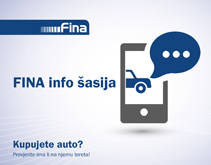 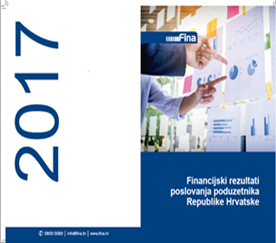 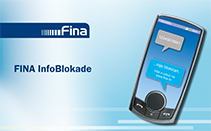 